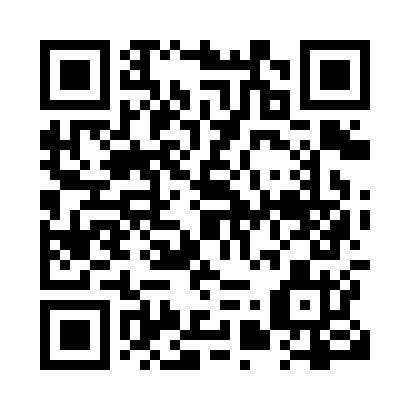 Prayer times for Argyle, Ontario, CanadaWed 1 May 2024 - Fri 31 May 2024High Latitude Method: Angle Based RulePrayer Calculation Method: Islamic Society of North AmericaAsar Calculation Method: HanafiPrayer times provided by https://www.salahtimes.comDateDayFajrSunriseDhuhrAsrMaghribIsha1Wed4:336:061:136:138:219:542Thu4:316:041:136:148:229:563Fri4:296:031:136:148:239:584Sat4:276:021:136:158:2510:005Sun4:256:001:136:168:2610:016Mon4:235:591:136:178:2710:037Tue4:215:581:136:178:2810:058Wed4:205:561:136:188:2910:069Thu4:185:551:126:198:3110:0810Fri4:165:541:126:198:3210:1011Sat4:145:531:126:208:3310:1112Sun4:135:511:126:218:3410:1313Mon4:115:501:126:218:3510:1514Tue4:095:491:126:228:3610:1715Wed4:085:481:126:238:3710:1816Thu4:065:471:126:238:3910:2017Fri4:045:461:136:248:4010:2218Sat4:035:451:136:258:4110:2319Sun4:015:441:136:258:4210:2520Mon4:005:431:136:268:4310:2621Tue3:585:421:136:268:4410:2822Wed3:575:411:136:278:4510:3023Thu3:565:401:136:288:4610:3124Fri3:545:401:136:288:4710:3325Sat3:535:391:136:298:4810:3426Sun3:525:381:136:298:4910:3627Mon3:505:371:136:308:5010:3728Tue3:495:371:136:308:5110:3829Wed3:485:361:146:318:5210:4030Thu3:475:351:146:328:5210:4131Fri3:465:351:146:328:5310:42